NORTH BAY LEAGUE 9 Team DIVISION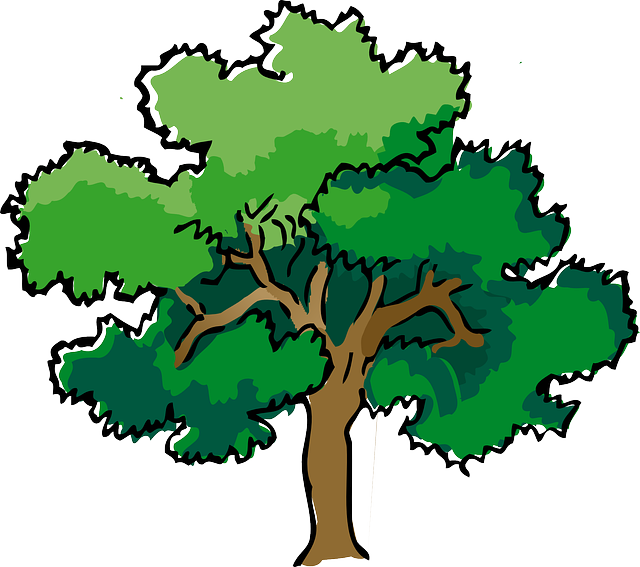 Boys’ Tennis Schedule, 2022 – 2023(Year 1 of a two-year rotation)Updated 9/21/22Singles Tournament: Tuesday, April 25 and Wednesday, April 26, site SRHS, Host TBADoubles Tournament: Monday, May 1 and Tuesday, May 2, site SRHS, Host TBANCS AND CIF NOR-CAL CHAMPIONSHIPSDeadline for leagues to determine qualifiers:  May 3, 2022Final date for Division I – VI competition other than NCS/Les Schwab Tires Championships:  May 3NCS singles/doubles applications due: May 3 by 9 PMSingles At-large Meeting:  May 4, 2022Singles/Doubles Championships: May 5, 6NCS team tennis applications due (automatic & at-large): May 3 by 9 PMAt-large Seeding for Team Tennis: May 7Team Tennis Championships, Division I & II: May 9, 11, 13CIF Nor-Cal Team Tennis Championships: May 16, 19-20Preseason meeting:Monday, January 31, 5:00pm and Montgomery HS Room 80First day of practice:Monday, February 6Number of contests:24 matchesA maximum of two (2) scrimmages are permissible prior to the first interscholastic contest (league or non-league) of the season.Each match counts as one contest in tournamentsMatch time:3:30pm/4:00 PMTUESDAY, MARCH 14Cardinal Newman at Santa RosaSt. Vincent at MontgomeryUkiah at WindsorAnaly at Maria CarrilloHealdsburg ByeTHURSDAY, APRIL 6Montgomery at HealdsburgSt. Vincent at UkiahMaria Carrillo at WindsorAnaly at Cardinal NewmanSanta Rosa ByeTHURSDAY, MARCH 16St. Vincent at Cardinal NewmanSanta Rosa at MontgomeryUkiah at AnalyWindsor at HealdsburgMaria Carrillo ByeTUESDAY, APRIL 11Cardinal Newman at WindsorHealdsburg at Maria CarrilloAnaly at Santa RosaMontgomery at UkiahSt. Vincent ByeTUESDAY, MARCH 28Ukiah at Cardinal NewmanWindsor at Santa RosaSt. Vincent at HealdsburgMaria Carrillo at MontgomeryAnaly ByeTHURSDAY, APRIL 13Healdsburg at Cardinal NewmanSanta Rosa at UkiahWindsor at AnalyMaria Carrillo at St. VincentMontgomery ByeTHURSDAY, MARCH 30Montgomery at Cardinal NewmanSanta Rosa at St. VincentMaria carrillo at UkiahHealdsburg at AnalyWindsor ByeTUESDAY, APRIL 18Santa Rosa at Maria CarrilloAnaly at MontgomerySt. Vincent at WindsorUkiah at HealdsburgCardinal Newman ByeTUESDAY, APRIL 4Healdsburg at Santa RosaCardinal Newman at Maria CarrilloAnaly at St. VincentMontgomery at WindsorUkiah ByeSingles Tournament: Tuesday, April 25 and Wednesday, April 26, site SRHSDoubles Tournament: Monday, May 1 and Tuesday, May 2, site SRHS